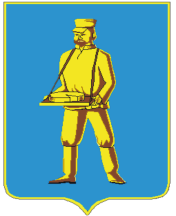 СОВЕТ ДЕПУТАТОВЛОТОШИНСКОГО МУНИЦИПАЛЬНОГО РАЙОНАМОСКОВСКОЙ ОБЛАСТИР Е Ш Е Н И Еот 25.12.2017 № 414/43О рассмотрении проекта решения Совета депутатов Лотошинского муниципального района «О дополнительных основаниях признания безнадежными к взысканию недоимки, задолженности по пеням и штрафам по местным налогам и порядка их списания»Заслушав и обсудив информацию заместителя главы Администрации Лотошинского муниципального района Шагиева А.Э. «О дополнительных основаниях признания безнадежными к взысканию недоимки, задолженности по пеням и штрафам по местным налогам и порядка их списания, Совет депутатов Лотошинского муниципального района Московской областир е ш и л:1. Отклонить проект решения «О дополнительных основаниях признания безнадежными к взысканию недоимки, задолженности по пеням и штрафам по местным налогам и порядка их списания».2. Рекомендовать финансово-экономическому управлению администрации Лотошинского муниципального района доработать проект решения «О дополнительных основаниях признания безнадежными к взысканию недоимки, задолженности по пеням и штрафам по местным налогам и порядка их списания», с участием председателя КСП  Лотошинского муниципального района Фроловой С.Ю.Председатель Совета депутатовЛотошинского муниципального района			       	               Р.Н. СмирновВЕРНО:Разослать НПА: финансово – экономическому управлению – 2 экз., Совету депутатов, редакции газеты «Сельская новь», прокурору Лотошинского района, в дело. 